manisha.347433@2freemail.com 	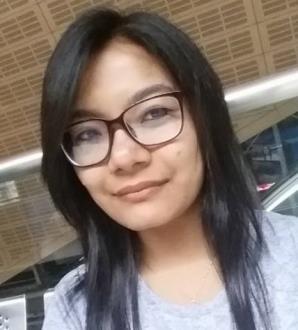 Executive Summary___________________________________________________________________4 years of solid background working as Sales Coordinator, Front Desk and Admin1 year background working as Recruitment Consultant1 year background working as Customer Service and TelemarketingClient Oriented and dedicated to continuous improvementHighly analytical, result oriented and trainableAchieve results, meet performance targets and accept personal accountability for results.Attend, negotiate and explore customer needs and concerns and stand point to create a win-win situation and provide maximum after sales serviceEfficient in responding to any online, email or telephonic enquiriesCore Competencies___________________________________________________________________Employment Recital___________________________________________________________________             Computer Systems, Business Bay, Dubai	(Feb 2015- Present)Designation: Sales Coordinator cum Office AdminCoordinating the sales team by managing schedules, filing important documents and communicating relevant informationEnsure the adequacy of sales-related equipment or materialHandle the processing of all orders with accuracy and timelinessInform clients of unforeseen delays or problemsRespond to complaints from customers and give after-sales support when requestedEfficiently responding to any online, incoming emails or telephone queriesStore and sort financial and non-financial data and present reportsConduct orientation programs for new employeesAdminister salaries and determine leave entitlementsBe involved in staff training and development, preparation of job descriptions, staff assessments and promotionsPrepare annual estimates of expenditure, maintain budgetary and inventory controls and make recommendations to managementMaintain management information systems (manual or computerized)Taking care of the entire visa related matters of each staffs and HR related works.Direct reporting to Managing Director and Sales Head.Search International HR Consultants, Deira, Dubai	(Dec 2013- Jan 2015)Designation: Recruitment Consultant (Telesales, Support and Admin Assistant)Manage day-to-day client relationships through Cold calls, Presentation, Email Marketing, and Social Media Marketing.Gaining a clear understanding of customer’s businesses and requirement.Negotiating the terms of an agreement and closing salesChallenging any objections with a view to getting the customers to do business with us.Setting appointments and serving old and new clients.Interviewing & screening candidates for local recruitment, as per clients demand for the placement.Handle all the Administration works.Himalayan Distillery Ltd., Kathmandu, Nepal	(March 2011 - Nov 2013)Designation: Admin OfficerDeal with all enquiries in a professional and courteous manner, in person, on the telephone or via e-mail.Receive, direct and relay telephone messages and fax messages.Maintain Daily attendance records and preparing daily reports.Calculating the annual leave of all employees of the organization.Maintain the petty cash fund of every month and keep the updated records for filing.Maintaining files and records of company and proper filing of all incoming and outgoing documents.Booking & Managing Air Tickets for boss and other staffs on each travel and Reserving arranging Hotels for the office seminars.Call potential clients and businesses on behalf the management to set the appointments.Maintains customer records by updating account information.Recommends potential products or services to management by collecting customer information and analyzing customer needs.Direct reporting to the Managing Director.Serving Minds Pvt. Ltd. Kathmandu, Nepal	(April 2009-Dec 2010)Jan 2010- Dec 2010: Customer Service RepresentativeAttract potential customers by answering product and service questions; suggesting information about other products and services.Open customer accounts by recording account information.Maintain customer records by updating account information.Resolves product or service problems by clarifying the customer's complaint; determining the cause of the problem; selecting and explaining the best solution to solve the problem; expediting correction or adjustment; following up to ensure resolution.Contribute to team effort by accomplishing related results as needed.April 2009-Dec 2009: Telesales ExecutiveCold calling and presenting appropriately to make sales.Negotiating the terms of an agreement and closing salesChallenging any objections with a view to getting the customer to buy.Trainings/Skills______________________________________________________________________MS-OfficeAcademics___________________________________________________________________________Bachelors of Business Studies, Tribhuwan University, Kathmandu-Nepal [2008-2011]+2 (HSEB), Prasadi Academy, Kathmandu-Nepal [2006-2008]School Leaving Certificate, Future Stars High School, Kathmandu-Nepal [2006]Personal Details ______________________________________________________________________Manisha-Microsoft Office proficient- Customer Relationship Management-Communication Skill- Flexible ad Fast learner-Contract Negotiations- Customer Focused-Advanced Clerical knowledge- Adaptive Team PlayerCommunication SkillTime Management SkillsInterpersonal SkillFront Desk Handling Skills  Sales and Marketing Skills  Sales and Marketing SkillsWindows and Internet ApplicationsDate of Birth1990, June 24NationalityNepaleseMarital StatusMarriedLanguagesEnglish, Nepali, Urdu, HindiVisa StatusEmployment Visa